Formato de credencial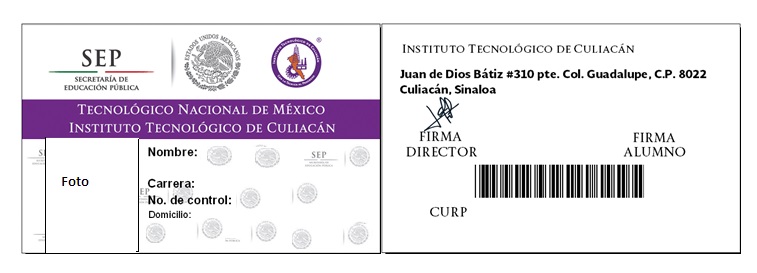 